ПРАВИ     ПРАВЦАТИ               ДИГИТАЛНИ           КУВАР                                 УЧЕНИКА ОШ „ЉУБА НЕНАДОВИЋ“                                          Јабука на дан ,здравље на дар!Сакупили смо малу збирку рецепата,који су заслужили највише похвала од посетилаца ,али и стручног жирија на манифестацији Сајам здраве хране  који је одржан у школи једног јунског дана   2019. године.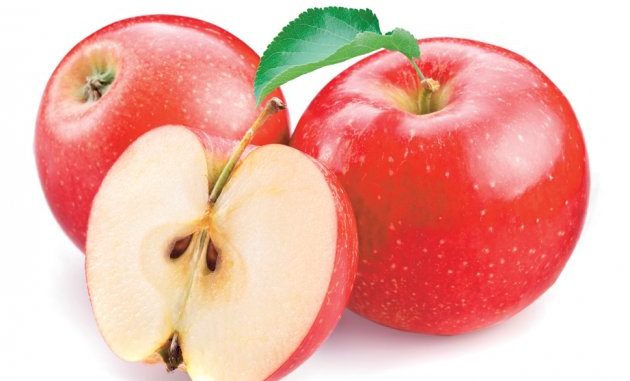 Верујемо да ће оваквих манифестација бити још пуно у нашој школи,да ће ученици заједно са својим родитељима/старатељима  увек бити ту да нам помогну  да заједно нешто ново научимо ,али и да се лепо дружимо и радујемо!.Верујемо да ће део ових рецепата бити допадљив и прихватљив за наше ученике који похађају продужени боравак,као и да ће га наше куварице са радошћу и лакоћом припремати  у будућности у нашој школској кухињи!                 Кренимо редом!ЗА ДОРУЧАК ПРЕПОРУЧУЈЕМО                                      ***ПАХУЉИЦЕ ЗА ДОБРО ЈУТРО***Време потребно за припрему: 10 минута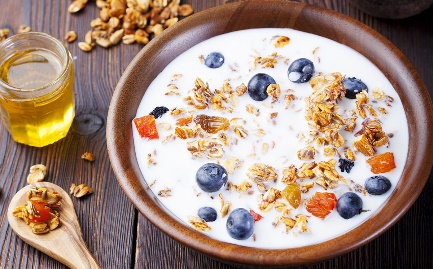 Материјал (довољно за једну особу)-2 кашике овсених пахуљица-2 кашике корн флекса-200 ml топлог млека-мало сувог грожђа-свеже воће по жељи-мало сецканих бадема или лешникаПрипрема:1.Млеко загреј.2.Овсене пахуљице сипај у чинију,прелиј топлим млеком и остави да набубре.3.Када пахуљице лепо омекшају, додај им корн флекс и грожђице и по жељи сецкане бадеме или лешнике.4.Додај и свеже или замрзнуто воће по жељи.                          ***КОРН ФЛЕКС СА СУСАМОМ И ЈОГУРТОМ***Време потребно за припрему:5 минутаМатеријал (довољно за једну особу):-3 кашике корн флекса-1 кашичица печеног сусама-200 ml јогуртаПрипрема:1.Корн флекс сипај у чинију и прелиј јогуртом2.Додај једну кашичицу раније печеног сусама                                     ***СЕНДВИЧИ  а ла  РОБИН ХУД***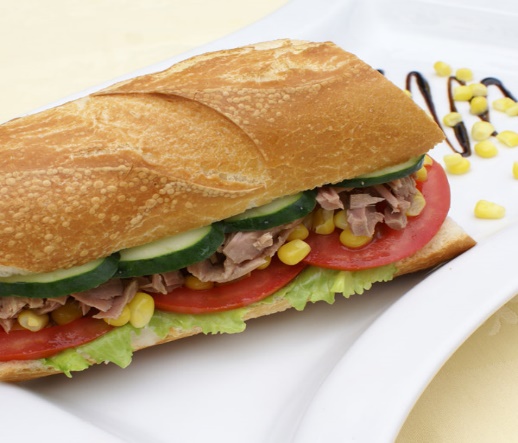 Време потребно за припрему :30 минутаМатеријал (довољно за 4 особе):- 8 танких кришки хлеба од целог зрна житарица- 1 конзерва оцеђене туњевине- 4 кришке сира- ситно исечено свеже поврће(краставци,паприка,парадајз,маслине)- павлакаПрипрема:1.На  тањир извади једно парче хлеба и премажи га са мало павлаке.2. Подели оцеђену туњевину на четири дела.3.На намазано парче хлеба паспореди једну четвртину туњевине.4.Затим стави једну кришку сира.5.Додај ситно исечено поврће.6.Поклопи другим парчетом хлеба.                             ***САЛАТА ОД  КУПУСА  СА БЕЛИМ МЕСОМ*** Време потребно за припрему :15 минута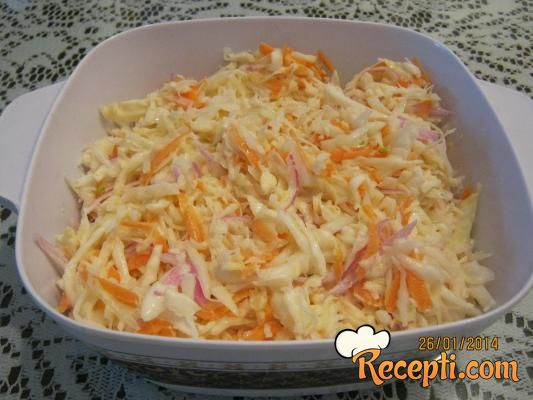 Материјал (довољно за 2 особе)-1/4 мање главице купуса-2 шаргарепе-1 јабука-1/4 бареног белог меса-1 чаша киселог млека-мало лимуновог сока-мало солиПрипрема:1.Исецкај купус и јабуку.2.Изрендај шаргарепе и помешај са купусом и јабукама.3.Исецкај бело месо на коцкице.Можеш се послужити белим месом из супе.4.додај кисело млеко,мрвицу соли и мало лимуновог сока и све добро промешај.                                 ***ТОРТИЉЕ СА СИРОМ И СУСАМОМ***Време потребно за припрему:15 минутаМатеријал(довољно за 2 особе):-2 тортиље (тортиље можеш да замениш са једним или два парчета хлеба од целог зрна житарица)-100 g швапског сира-1/2 сецканог црног лука-2 кашике сока од парадајза-1 кашика лимуновог сока-1/2 чешња белог лука ситно исеченог-1 кашика печеног семена сусамаПрипрема:У чинију ставе све састојке (изузев сусама и тортиља).Виљушком измешај.Припремљеном смесом филуј тортиље.Поспи сусамом и заролај.НАПИЦИ-ПИЋА КОЈА ПРЕПОРУЧУЈЕМО                                               ***ЛИМУНАДА***Време потребно за припрему:5 минута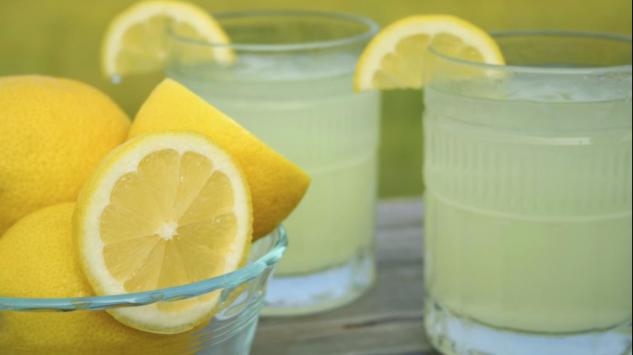 Материјал(довољно за 1 особу):-200 ml воде-сок од пола лимуна-1 кашичица меда или шећераПрипрема:1.Лимун пресеци по половини2.2.Исцеди лимунов сок.3.Исцеђени сок сипај у чашу и додај воде толико да напуниш чашу.4.У чашу додај једну кафену кашичицу меда или шећера и добро промешај.Савет:  ИЗБЕГАВАЈ ГАЗИРАНА И СЛАТКА ПИЋА!                                       ***ЦЕЂЕНА НАРАНЏА***Време потребнао за припрему: 5минута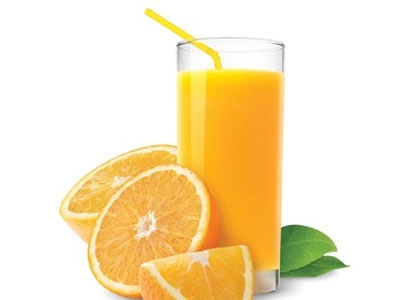 Материјал(довољно за 1 особу):-1 наранџаПрипрема:1.Наранџу пресеци по половини(ножем на пластичној дасци за сечење).2.Исцеди сок.3.Сок сипај у чашу.Савет:можеш комбиновати са другим сочним воћем, нпр.са лимуном или мандарином.                                          ***КАКАО НАПИТАК***Време потребно за припрему :5.минутаМатеријал(довољно за 1.особу):-200 ml млека-1-2 кашичице несквика,или друге чоколаде у праху или какаа-1 кашичица шећера (по потреби)Припрема:1.Шољу напуни млеком које си предходно загрејао.2.У млеко додај 1-2 кафене кашичице какаа и једну кашичицу шећера,или само 1-2 кашичице несквика(несквик већ садржи шећер ,па га не треба додатно сладити).3.Промешај.                                      ***ФРАПЕ ОД БАНАНЕ***Време потребно за припрему :5 минута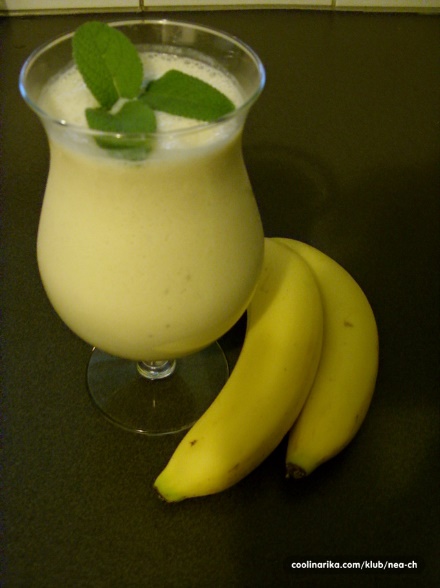 Материјал(довољно за  1 особу)-200 ml млека-1 бананаПрипрема:1.Ољушти банану и исеци је на 3-4 дела.2.Банану добро изгњечи у блендеру или једноставно виљушком.3.Самлевену банану сипај у шољу.4.Додај у шољу млека,да напуниш шољу.5.ПромешајСавет:На сличан начин можеш да направиш и воћни јогурт.Изабери и друге врсте свежег или замрзнутог воћа које волиш(вишње,малине,трешње,купине,брескве,јагоде).У киселије врсте воћа можеш да додаш и једну кашичицу меда или шећера.                     ***СМУТИ СА ЈАГОДАМА И БАНАНОМ***Време потребно за припрему:5 минута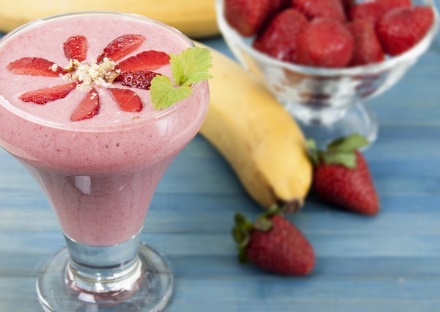 Материјал(довољно за 1 особу)- 1 банана- 4-5 јагода- 50 ml млека- 150 ml јогурта- кашичица медаПрипрема:1.Банану ољушти,исеци на 3-4 дела и убаци у блендер.2.Јагоде опери,очисти и убаци у блендер.3.У блендер сипај и мед,млеко и јогурт.4.Све састојке измиксовати.5.Смути сипај у чашу.                                  ПОСЛАСТИЦЕ КОЈЕ ПРЕПОРУЧУЈЕМОНАЈЛЕПША И НАЈСЛАЂА ,А УЈЕДНО И НАЈЗДРАВИЈА ПОСЛАСТИЦА ЈЕ ВОЋЕ ,ВЕЛИЧАНСТВЕНИ ДАР ПРИРОДЕ!!!Које су то  намирнице:ЈАБУКЕ,КРУШКЕ,БРЕСКВЕ,КАЈСИЈЕ,ШЉИВЕ,ЈАГОДЕ,МАЛИНЕ,КУП-ИНЕ,ВИШЊЕ,ТРЕШЊЕ,БАНАНЕ,ПОМОРАНЏЕ,ЛИМУН,ГРЕЈПФРУТ,КИВИ...Шта значе нашем телу:ИЗВОР СУ БРОЈНИХ ВИТАМИНА,МИНЕРАЛА И АНТИОКСИДАНАСА КОЈИ НАС ЧИНЕ ОТПОРНИЈИМ ПРЕМА БОЛЕСТИМА,ПОМАЖУ СРЦУ И МИШИЋИМА ДА ПРАВИЛНО РАДЕ И ЦРВЕНИМ КРВНИМ ЗРНЦИМА ДА РАЗНОСЕ КИСЕОНИК И ХРАНУ ДО СВАКЕ ЋЕЛИЈЕ У ТЕЛУ.Колико треба да унесем:2 ПОРЦИЈЕ ВОЋА .        ЈАБУКА НА ДАН,ЗДРАВЉЕ НА ДАР!!!